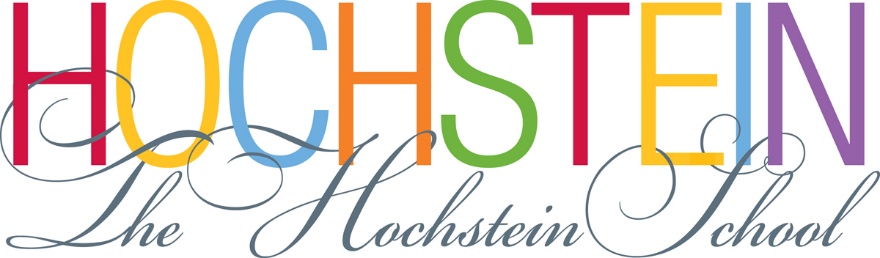 The David Hochstein Memorial School of Music & Dance50 North Plymouth AvenueRochester, New York 14614Part-Time POSITION AVAILABLE: Payroll & A/P Specialist & Data ManagerThe successful candidate will have:Associates degree or higher in AccountingProficient in Microsoft Office Excel & Word and 10-key by touchExperience with QuickBooksAt least 2 years of related experienceExcellent attention to detail, high degree of accuracyExcellent, professional communication skills, oral and writtenHelpful, enthusiastic attitudeAble to work as part of a team in a fast-paced environmentTrustworthiness; reliability; flexibilityAbility to prioritize and carry out duties with minimal supervisionAbility to meet deadlinesInterest in Hochstein missionDuties:  Bi-weekly payroll input, including tally of faculty and staff timecards, other entries and adjustments as needed in payroll system; prepare invoices for approval, enter invoices into QuickBooks and filing; reconciling credit card statements with corresponding receipts; collect attendance, mileage, timesheet, and schedule information from the Expressive Arts Department’s therapists; process data to create payroll, mileage reimbursement, and statistics reports; document session dates, cancellations, make-ups, extra sessions, etc. and coordinate with Accounts Receivable staff for billing purposes; assistance with other Business Office functions as needed; other duties as assigned by the Business Manager and/or President/Executive Director.Regular Hours:  24 hours per week – Monday, Tuesday, Wednesday & Thursday 9:00am – 3:00pm. Hours and days may be adjusted according to the seasonal or other needs of the School.  Wage Range: $12.75-$13.75/hour, depending upon qualifications and experience.Position available immediately. The position will remain open until filled.To Apply:  Please email or fax (NO CALLS PLEASE) cover letter and resume to:		The Hochstein School of Music & Dance		ATTN:  Yolanda Kelley, Business Manager			Email – yolanda.kelley@hochstein.org	Fax – (585) 454-4393 The Hochstein School provides music and dance instruction and arts therapy services to individuals of all ages, levels, abilities, and backgrounds, regardless of financial means. Each year more than 3,500 children, youth, and adults participate in lessons, classes, and ensembles taught by an exceptional 110-member faculty.													June 2019